Veiligheidsafspraken op De Zilverberg:                                                           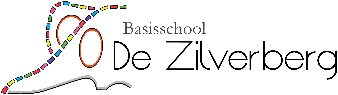 Calamiteitenplan: De school heeft een calamiteiten- en ontruimingsplan met als doel om planmatig te handelen bij calamiteiten. Dit plan wordt jaarlijks geëvalueerd en waar nodig bijgesteld. Wij oefenen regelmatig de ontruiming van ons gebouw met de leerlingen. Bij het ontruimingsalarm volgen wij de richtlijnen die zijn opgenomen in het protocol. Ouders die op dat moment op school zijn vragen wij deze richtlijnen te volgen, dan wel de instructies van de leerkrachten op te volgen in geval van nood.Gedragscode :Wij hebben op school een schoolveiligheidsplan deze kunt u vinden op de site. Hierin zit ook een gedragscode op de volgende gebieden:seksuele intimidatie en seksueel misbruik racisme en discriminatielichamelijk geweld pesten kleding gebruik internet en websiteExcursies :Bij excursies maken wij gebruik van auto’s. Het aantal kinderen per auto is gebonden aan het aantal passende gordels dat er aanwezig is. Indien mogelijk, gaan de hogere groepen ook op de fiets, waarbij in kleine groepjes gefietst wordt onder begeleiding van een leerkracht of ouder. We vervoeren regelmatig kinderen in de auto met uitjes e.d., hieronder een overzicht van de regels hieromtrent.Een paar vuistregels: Vervoer nooit meer kinderen per auto dan er gordels zijn. Altijd de gordel om (ook bij een klein stukje). De driepuntsgordel goed over schouder, borst en bekken aansluiten (niet als heupgordel gebruiken). De veiligste plaats is achterin de auto. Kinderen tussen 3 en 12 jaar of kleiner dan 1.50 meter mogen voorin zitten, mits er gebruik wordt gemaakt van een goedgekeurd kinderbeveiligingsmiddel (stoeltje of zittingverhoger). Kinderen tussen 3 en 12 jaar moeten op de achterbank gebruikmaken van de aanwezige  autogordels. Is er op de achterbank een stoeltje of zittingverhoger aanwezig, dan moet dat ook worden gebruikt. De politie geeft aan hier weer controles op uit te voeren, dit gebeurt natuurlijk ook rondom scholen.Opvoedkundig:Jeugdgezondheidsdienst  GGD Gelderland-Zuid GGD Gelderland-Zuid  algemeen 088 - 144 71 44 www.ggdgelderlandzuid.nlDe afdeling Jeugdgezondheidszorg in de regio Nijmegen volgt alle 0- tot 19-jarigen in hun ontwikkeling. Onze aandacht gaat daarbij uit naar mogelijke gezondheidsrisico’s en (toekomstige) gezondheidsproblemen bij uw kind. Wij bieden individuele zorg aan leerlingen, maar ook collectieve voorlichting aan leerlingen. Speciale aandacht voor 5- 8 en 11-jarigen Op 5-, 8- en 11-jarige leeftijd screenen wij uw kind. Uw kind wordt dan (met kleren aan) gewogen en gemeten. Bij leerlingen van 5 en 11 jaar testen we ook de ogen. Als ouder ontvangt u hierover tijdig bericht; u kunt dan aangeven of u bij de screening aanwezig wilt zijn. U ontvangt tevens een lijst met vragen en aandachtspunten. Daarop kunt u aangeven welke vragen er leven rond uw kind en of u een afspraak met een medewerker van de Jeugdgezondheidszorg wilt maken. Na de screening krijgt uw kind een brief mee naar huis met de uitkomsten.Iedereen kan een afspraak maken De GGD wil bereikbaar zijn voor (ouders van) alle leerlingen op school. Heeft u als ouder vragen over opvoeding, groei en/of ontwikkeling van uw kind? Dan kunt u altijd een gesprek aanvragen met een van de medewerkers. Tijdens dit gesprek zoeken zij samen naar mogelijkheden om de gezondheid en het welzijn van uw kind (verder) te verbeteren. U kunt bellen met het bedrijfsbureau (088) 144 71 11, bereikbaar op werkdagen tussen 8.30 uur en 14.00 uur. Zij zullen een medewerker vragen contact met u op te nemen.  Individuele aandacht via het intern zorgteam Medewerkers van de Jeugdgezondheidszorg nemen indien mogelijk deel aan het zorgoverleg op school. In dit overleg bekijken we samen met andere professionals welke extra ondersteuning een kind mogelijk nodig heeft. Aandacht voor gezondheid voor alle leerlingen Behalve op individueel niveau geeft de GGD ook ‘schoolbreed’ aandacht aan de gezondheid van leerlingen. Zo wordt er op verschillende manieren aandacht gegeven aan thema’s als gezonde voeding, beweging, mondgezondheid, roken, alcohol, relaties en seksualiteit, veilige schoolomgeving en omgaan met elkaar.Verwijsindex Onze organisatie is aangesloten bij de Verwijsindex Regio Nijmegen. De verwijsindex is een digitaal systeem waarin professionals, zoals bijvoorbeeld zorgcoördinatoren in het onderwijs, begeleiders en hulpverleners, een signaal kunnen afgeven wanneer zij zich zorgen maken over een kind of jongere. Middels de verwijsindex kunnen wij als school andere hulpverleners die ook betrokken zijn bij uw kind sneller vinden. Hierdoor zijn we in staat om sneller in contact te komen en als het nodig is de hulp aan u beter op elkaar af te stemmen. Uitgangspunt blijft dat we u als ouder/verzorger altijd als eerste benaderen wanneer wij als school zorgen hebben over uw kind. In de verwijsindex worden alleen algemene gegevens vermeld: naam, geboortedatum en Burgerservicenummer (BSN). De reden van signalering van uw kind wordt niet opgenomen.Op de school is een algemene informatiefolder beschikbaar. U kunt ook terecht op www. verwijsindexgelderland.nl.